WIE 2021 „Zielniątko” Regionalny Konkurs o Dolinie Baryczy, Zuzanna Zwierzak i Jakub Papaj, Technikum Leśne w Miliczu im. prof. Władysława Jedlińskiego,Szkoła Ministra Klimatu i ŚrodowiskaSpis treści:Wrotycz pospolity Dziurawiec zwyczajny Krwawnik pospolity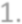 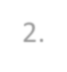 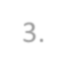 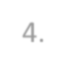 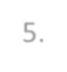 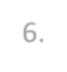 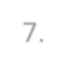 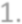 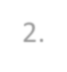 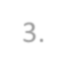 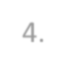 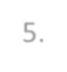 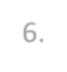 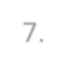 Bieluń dziędzierzawa Bylica pospolita Chmiel zwyczajny Chaber bławatekPraca niniejsza jest próbą przystępnego dla młodocianego czytelnika przedstawienia bogactwaroślin leczniczych doliny Baryczy. Informuje ona o nazwie polskiej i łacińskiej lub ludowej wybranej rośliny zielnej oraz o jej zastosowaniach w fitoterapii.Wykorzystywane źródła:-https://pl.wikipedia.org/wiki/Wikipedia:Strona_g%C5%82%C3%B3wna-http://lukaszluczaj.pl/wp-content/uploads/2019/01/2016-FISCHER-S%C5%82ownik-%E2%80%93-wnetrze-WEB.pdfKu nauce potomnych, od Autorów.Wrotycz pospolity – Wybrany ze względu na mnogość zastosowań.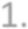 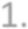 Wrotyczu pospolity – Tanacetum vulgare W Baryczy się przeglądasz niby w Bajkale Odwar z ziela płody spędzaI z ziemniaków stonkę wypędzaDo zwalczania wszawicy łonowej stworzony I przy nalewkach niezastąpiony.Kancerogenny i psychoaktywny tujon zawieraRośnie dwa lata i zamieraKwiatostan żółcią do jesieni świeciPiją z niego artemisol grzeczne dzieci Do półtora metra osiągaWięc z góry na innych spogląda Na koniec rzec muszęŻe na napar go suszę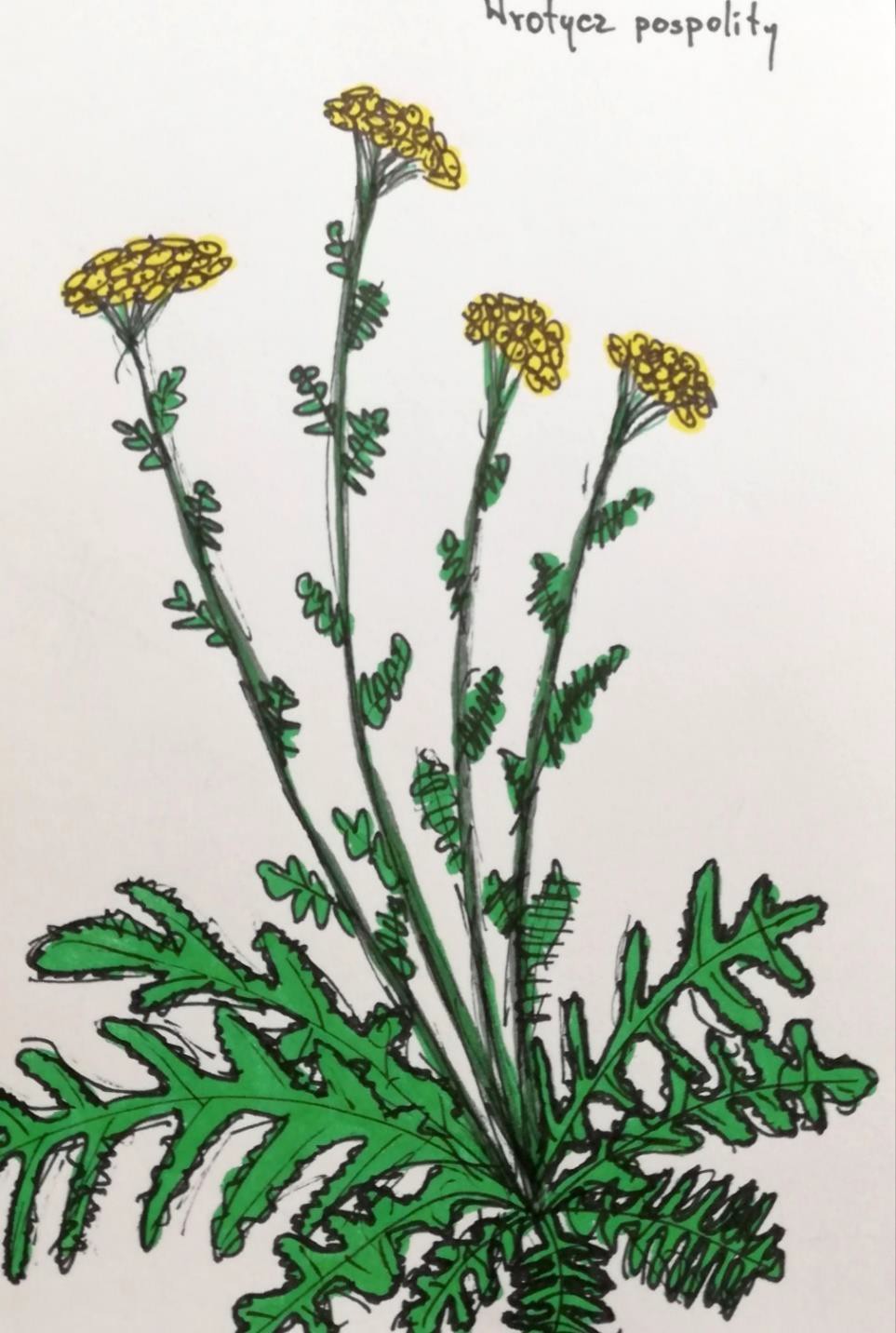 Dziurawiec zwyczajny – Wybrany przez sympatię do pani Bieńkiewicz której jest ulubionym ziołem leczniczym.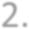 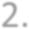 Dziurawiec zielem świętego Jana się zowie Po ocieleniu pomoże każdej krowiePrzeciw opętaniu niezawodnie pomaga I potencję u tatusia wzmagaMama przy kobiecej sprawie też go pija Bo podobno toksynę w krwi zabijaNa ból brzusia naleweczkaI nie wnerwia nas koleczkaPrzeziębienie i ból głowy zwalczaJest w zwyczaju to Dziurawca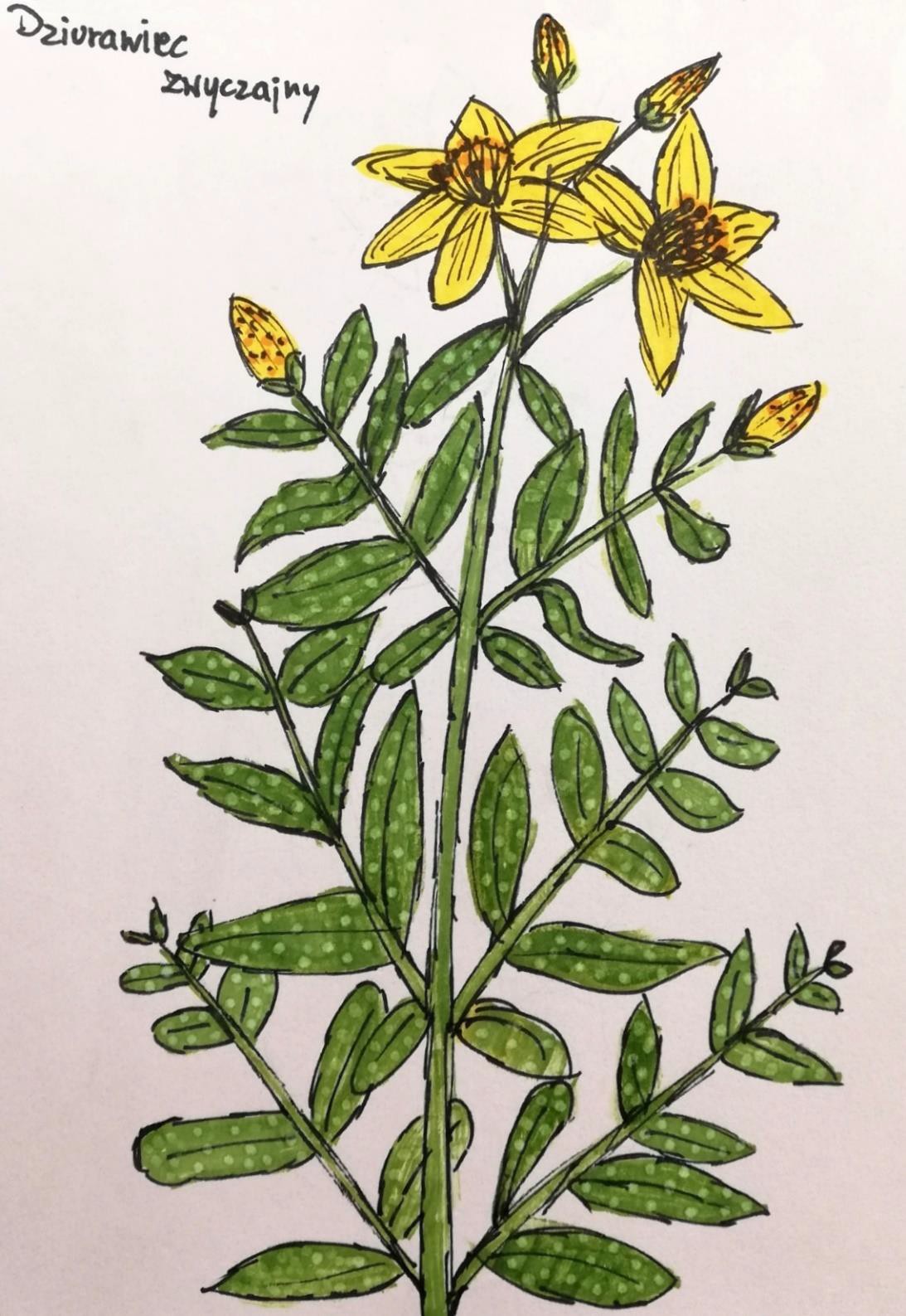 Krwawnik pospolity- Ze względu na pospolitość występowania wybrany. Krwawnik pospolity (Achillea millefolium) jest rośliną pospolitą w Eurazji. Jako roślina lecznicza wykorzystywany już przez Hipokratesa do leczenia hemoroidów, natomiast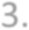 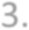 Dioskurydes zalecał go na wrzody żołądka. Ma działanie przeciwzapalne, przeciwbakteryjne ihemostatyczne. Odwar z ziela wykorzystywany jako surowiec zielarski pobudza apetyt iwzmaga trawienie. Bywa uprawiany jako roślina ozdobna w formie odmian ogrodowych.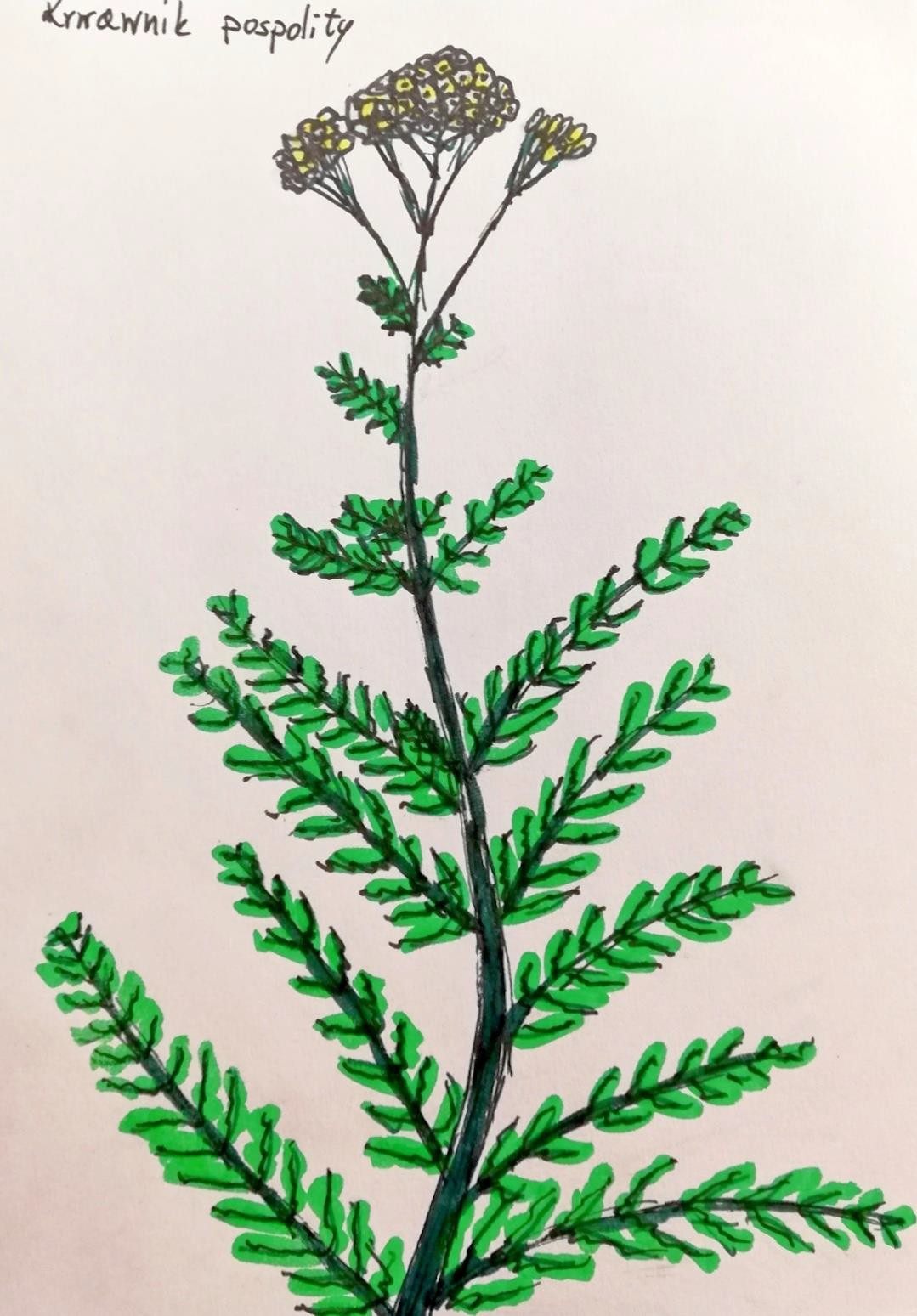 Bieluń dziędzierzawa- Wybrany ze względu na psychoaktywne właściwości o których przekonał się Kondziu.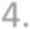 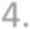 Bieluń dziędzierzawa zwany dawniej durną rzepą jest rośliną z rodziny psiankowatych.Występuje pospolicie w Europie środkowej, choć rolę gatunku rodzimego pełni w Meksyku.Jest rośliną jednoroczną i preferującą środowiska ruderalne. Ze względu na jego silnewłaściwości toksyczne i psychoaktywne nigdy nie był powszechnie używany w lecznictwie.Używano go doleczenia dychawicy oskrzelowej i nieżytów oskrzeli dzięki rozkurczowemudziałaniu atropiny. Zawarta w nim skopolamina powoduje dezorientacje, pobudzenie i liczneefekty psychotropowe. Zatrucia zdarzają się przypadkowo u dzieci i ludzi eksperymentującymi z środkami odurzającymi.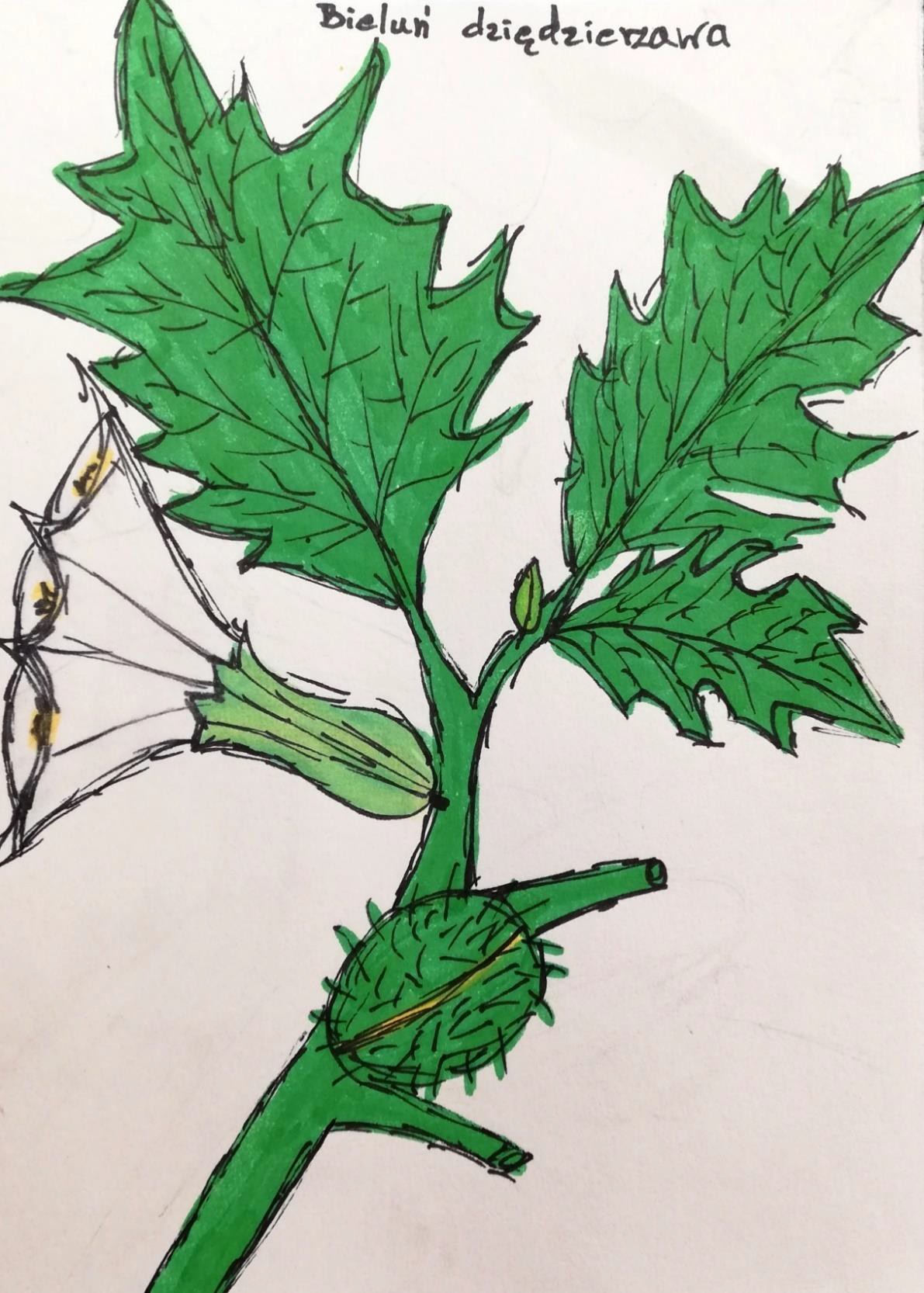 Bylica pospolita- Wybrana jako pospolita kuzynka bylicy piołun.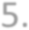 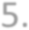 Bylica jest gatunkiem europejskim, który w Ameryce północnej ma status inwazyjnego. Jest stosowany w medycynie analogicznie do bylicy piołun tylko o znacznie słabszym działaniu. W Polsce nie jest uznawana za roślinę leczniczą. Dawniej jako surowiec zielarski używano suszonego ziela i korzenia, czyli części o największej zawartości tujonu. Ma on działanie bakteriostatyczne i antykancerogenne. Zazwyczaj używany przy dolegliwościach ze stronyukładu pokarmowego.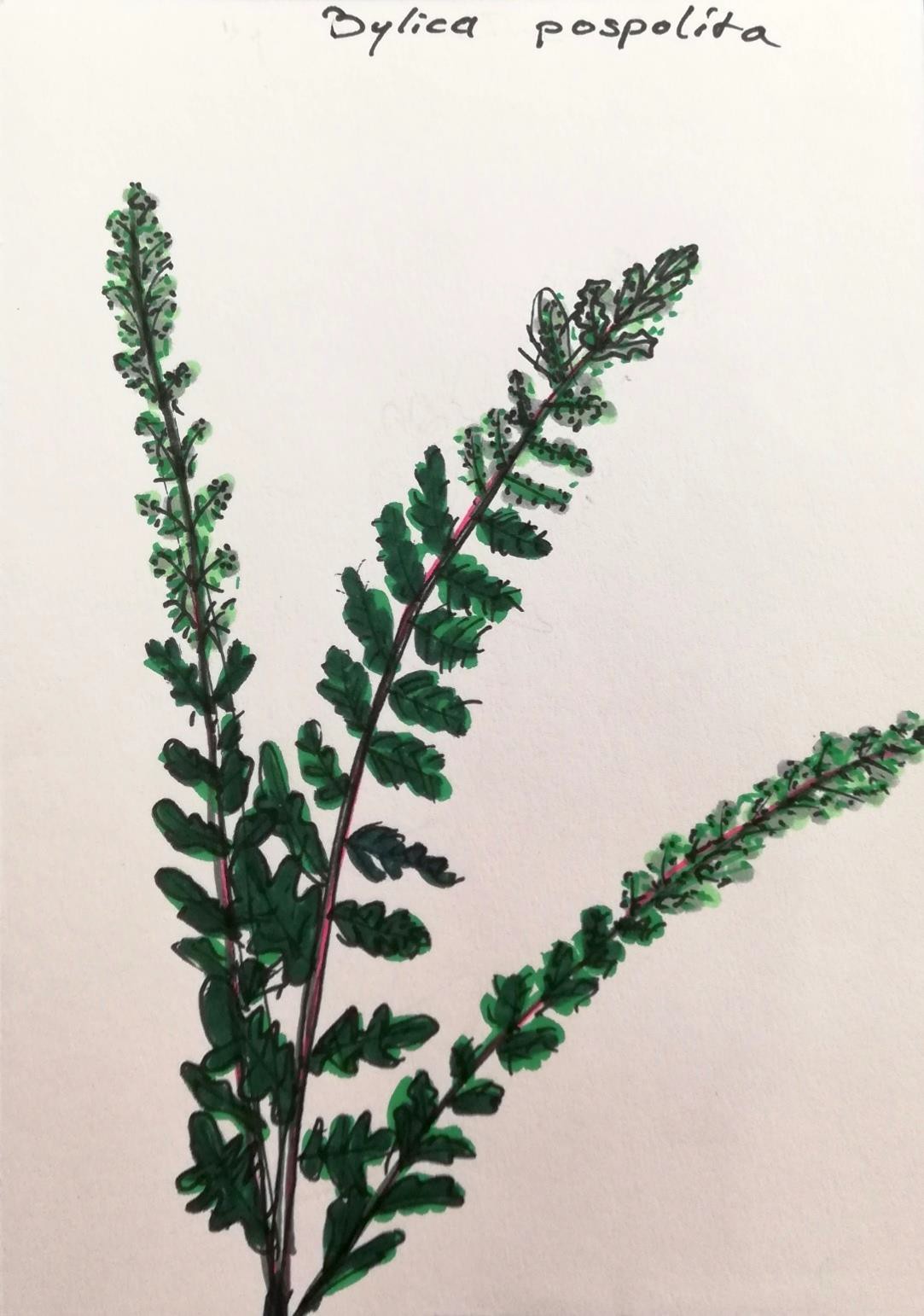 Chmiel zwyczajny- Przez naszą sympatię do napojów jako przyprawę go zawierających. Chmiel zwyczajny jest byliną z rodziny konopiowatych. Zazwyczaj płoży się lub pnie, zawsze w prawo patrząc od początku pędu. Pojedyncze pnącza dorastają do 6m długości. W stanie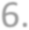 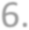 dzikim występują dwie odmiany; chmiel goryczkowy i aromatyczny. Różnią się one zawartością i składem olejków eterycznych. Surowcem zielarskim jest wysuszony żeński kwiatostan. Zawiera żywicę o właściwościach sedacyjnych, grzybobójczych iwirusostatycznym. Stosuje się go przy leczeniu wrzodów, insomnii oraz w piwowarstwie.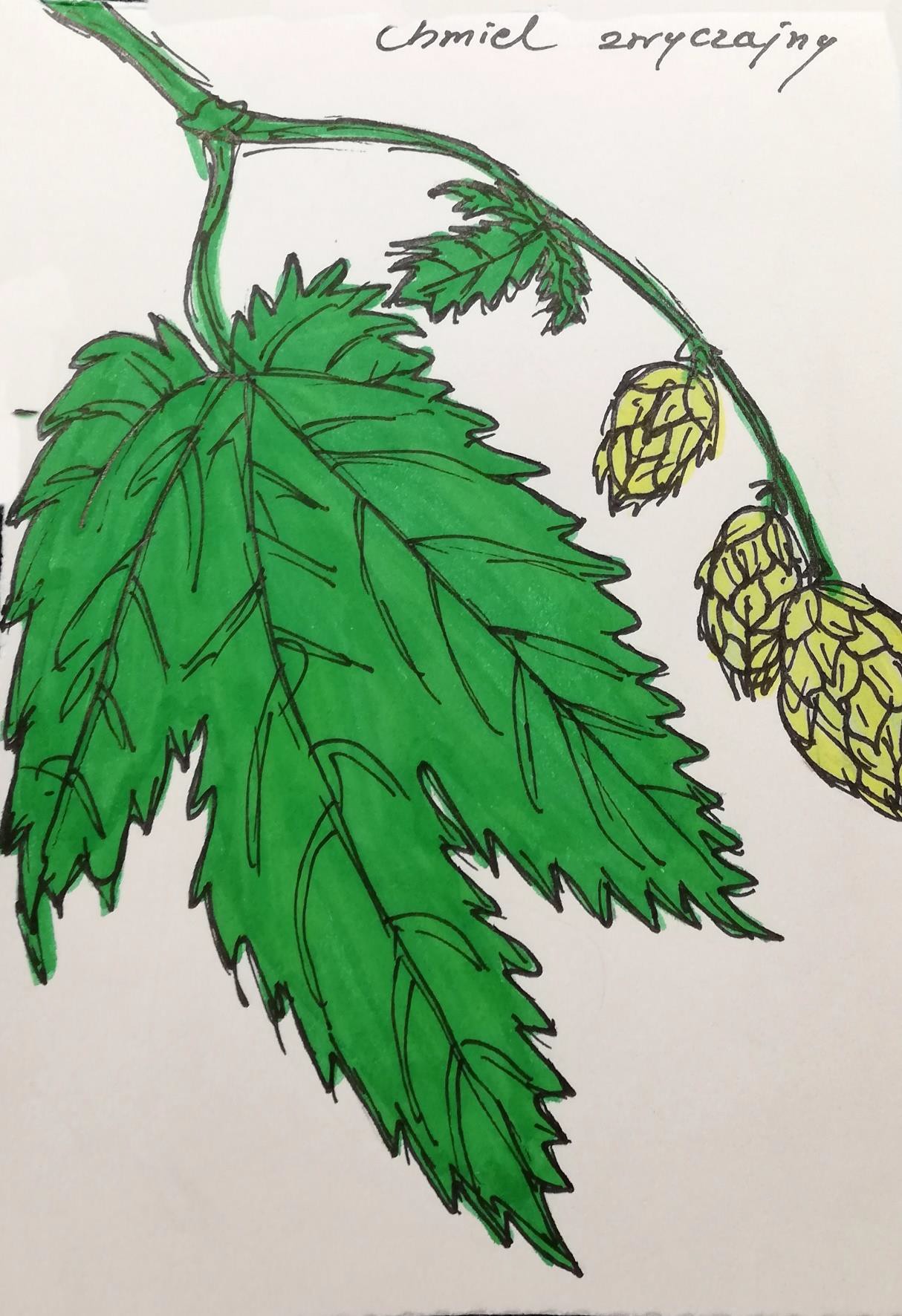 Chaber bławatek- Ze względu na urodę kwiatów wybrany.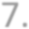 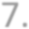 Chaber bławatek (Centaurea cyanus) jest rośliną zielną z rodziny astrowatych, często tworzy łany o wysokości dochodzącej do metra. Zawiera sole mineralne oraz liczne substancje odziałaniu bakteriostatycznym. W lecznictwie ceniony ze względu na właściwościmoczopędne, żółciopędne i przeciwzapalne, ze względu na łagodne działanie stosowany w pediatrii. Wewnętrznie stosowany przy chorobach nerek (w tym kamienicy) i przyniewydolności krążenia. Zewnętrznie z kolei przy owrzodzeniach i stanach zapalnych, w tym błoń śluzowych. Kwiaty są często używane jako dodatek dekoracyjny i olfaktoryczny w cukiernictwie.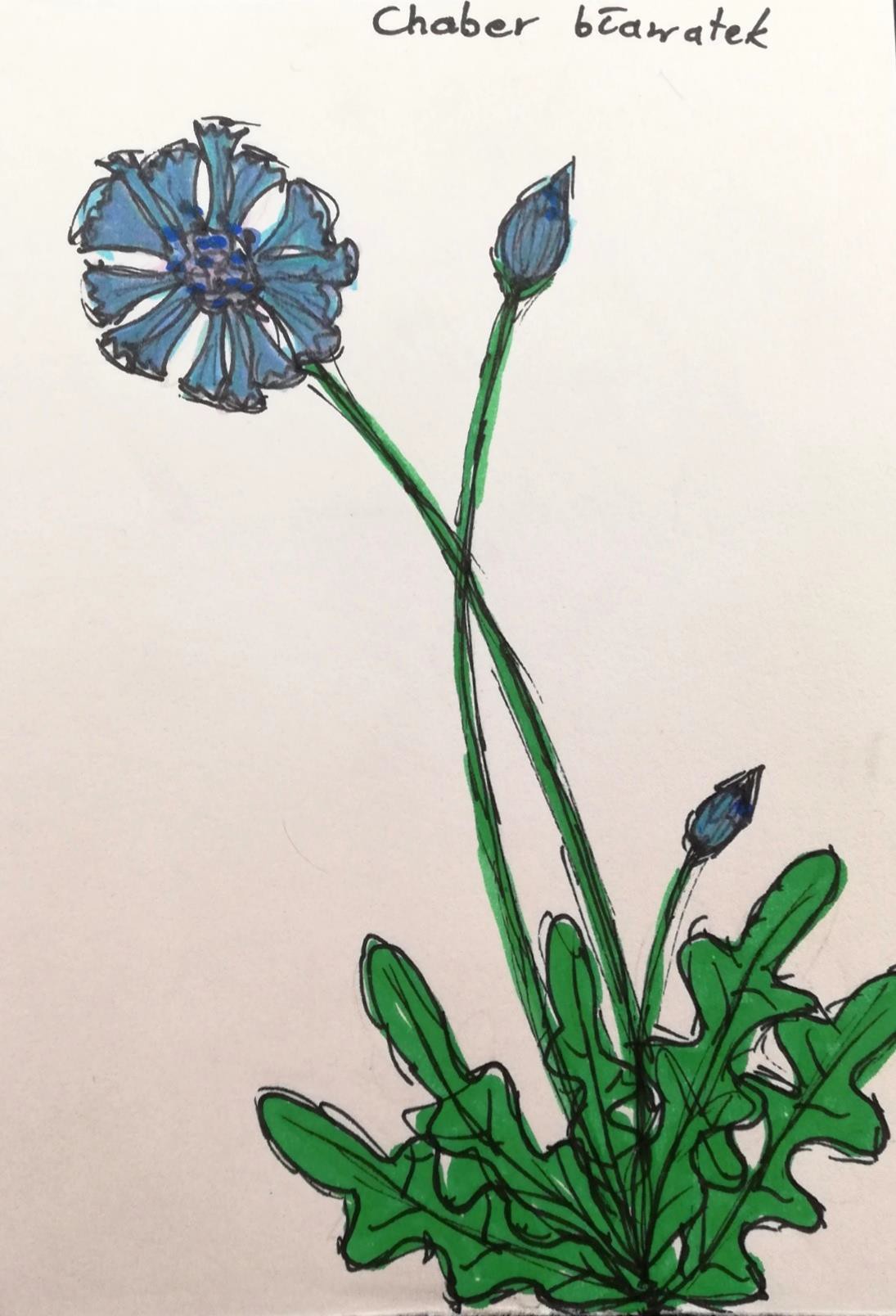 Metryczka:Tytuł pracy: „Zielniątko”Szkoła: Technikum Leśne w Miliczu im. prof. Władysława Jedlińskiego, Szkoła Ministra Klimatu i ŚrodowiskaImię i nazwisko nauczyciela – opiekuna ucznia/uczniów: Katarzyna ChołodeckaŹródła materiałów:-https://pl.wikipedia.org/wiki/Wikipedia:Strona_g%C5%82%C3%B3wna-http://lukaszluczaj.pl/wp-content/uploads/2019/01/2016-FISCHER-S%C5%82ownik-%E2%80%93-wnetrze-WEB.pdf  - wiedza własnaCzy w pracy zostały wykorzystane własne materiały (zdjęcia, rysunki, teksty itp.)? Jeżeli tak to jakie?Wszystkie rysunki, zdjęcia oraz wiersze zostały wykonane własnoręcznie w oparciu o źródła wymienione na karcie tytułowej.Imię i nazwisko autora/autorów pracy:Jakie zadania wykonywał przy pracy konkursowej?Zuzanna ZwierzakRysunki roślin, wiersze, skład graficzny, Jakub PapajOpisy tekstowe, wiersze, poprawność stylistyczna